The Italian-American FederationCordially invites you to attend our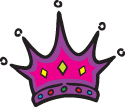 Queen Coronation and Banquet			Sunday October 16, 2016& Hosted by 					         		    		    The Galileo ClubCocktails & Music		4:00 p.m.	   	         		         371 South 23rd StreetCoronation		           5:00 p.m.             		  	            Richmond, CADinner served immediately following the CoronationCost:		Adults			$ 35.00		Children 5 to 12 yrs.	$ 17.50 (Children under 5 free)Menu:	Salad, Pasta, Stuffed Chicken Breast, Vegetables, Wine, Coffee and DessertReservations: Diane Sericati, 510-526-6470, For more information: Toni Alstad 925-671-6924 cut & mail reservation formReservations must be made by October 7, 2016Please complete this form and mail it along with your check made payableTo the IAF by October 7th to: Diane Sericati, 16 Ramona Avenue, El Cerrito, CA 94530For additional information please contact Toni Alstad 925-671-6924 or emailcalstad@aol.comName: ____________________________________________ Phone#: ____________________No. of Adults ____     @ $35.00   $  ________   No. of Children (5–12)  @  $17.50  $  ____________    No of Children under 5 ___________(Free)                                           Total amount enclosed	$  ___________________Attention Past Queen or Princess.    Would you like to be in the Procession for our Queen? Fill in your information Name______________________              Contact # _______________              _Email_____________________ 